全自动鞋底清洗机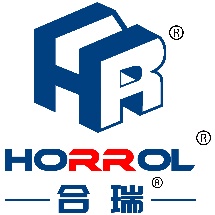 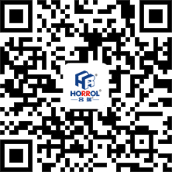 Full automatic sole cleaning machine专利号：ZL 2019 2 1727573.9鞋底清洁机作为一种入口鞋底清洁设备，旨在解决由鞋底带进室内的污尘问题。通过鞋底清洗机自动感应启动，浸湿的履带毛刷旋转摩擦鞋底，从而清理掉鞋底污尘，将污尘阻挡在入口处，减少室内地面清洁工作量，鞋底洗鞋机为保持室内环境洁净度树立一道屏障。As an imported sole cleaning equipment, sole cleaner aims to solve the problem of dirt brought into the room by the sole. Through the automatic induction start of the sole cleaning machine, the wet crawler brush rotates and rubs the sole, so as to remove the dirt on the sole, block the dirt at the entrance, and reduce the workload of indoor ground cleaning. The sole washing machine establishes a barrier to maintain the cleanliness of the indoor environment。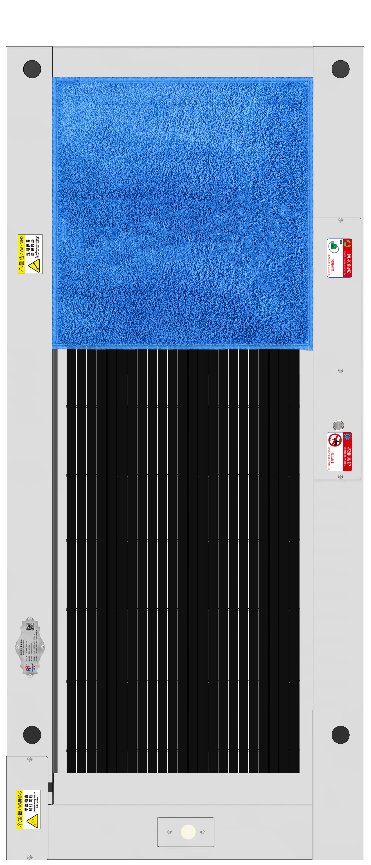 HRSC-1650技术参数企业名称：广东合瑞科技有限公司企业地址：广东省东莞市寮步镇石龙坑龙泉路197号企业官网：www.horrol.com规格型号HRSC-1650工作模式手自一体，一键切换外形尺寸1650x760x135mm高低水位高低自动检测控制洗刷尺寸970x550承载重量500kg吸干尺寸425x550mm钣金材质1.5mm厚304不锈钢电压负荷220v,50Hz/200w传动及轴承材质304不锈钢水泵电压功率DC24V/90w吸水垫材质复合珊瑚绒排污泵扬程15米自动换水控制人数时间计算启动方式雷达微波感应皮带毛刷材质进口尼龙及聚氨酯运行速度110r/min皮带毛刷数量23条安全防护漏电保护扶手配置选配（另外添加）